              	 Training Dates for 2022 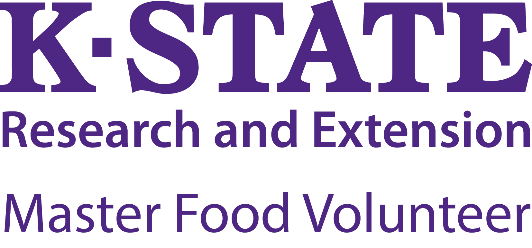 			     Sept. 7, 8, 14, 15, 21, 22 & Oct. 13  Students MUST attend all classes  All classes are from 9:00 am– 4:00 pm K-STATE RESEARCH & EXTENSION MASTER FOOD VOLUNTEER APPLICATIONFEE: $100 that includes notebook, apron, name tag and teaching supplies for this training.  Fees are due with application but will be held until start of class. Pay by check or with credit card. INSTRUCTIONS:  Please return completed application and submit payment by deadline. Must be 18 years old, live in Wyandotte County, and have a minimum of high school diploma or equivalent to apply. Once your application has been received, a board member will contact you to arrange an informational interview, answer questions, and review program requirements. Please print legibly. Name (print) ____________________________   Date _____________ Address __________________________________ City _____________________ Zip Code _______________Phone (day) ________________Phone (evening) ________________Email _____________________________Years of food and/or nutrition experience__________________________________________________________        Why do you want to become an Extension Master Food Volunteer (EMFV)?________________________________________________________________________________________________________________________________________________________________________________________________________________________________________________________________________________________________________________________________________________________________________How did you learn about the Extension Master Food Volunteer Program?__________________________________________________________________________________________What type of food experience and/or related training do you have?________________________________________________________________________________________________________________________________________________________________________________________________________________________________________________________________________________________________________________________________________________________________________What are your areas of specialties or hobbies related to food and/or nutrition?______________________________________________________________________________________________________________________________________________________________________________________________________________________________________________________________________________What experiences do you have in working with the community, schools, churches, youth, senior citizens, etc.?______________________________________________________________________________________________________________________________________________________________________________________________________________________________________________________________________________Do you belong to any food and/or nutrition group affiliations or have any related certifications?______________________________________________________________________________________________________________________________________________________________________________________________________________________________________________________________________________Memorandum of AgreementI wish to become an Extension Master Food Volunteer (EMFV) in Wyandotte County and will attend the EMFV training program to be held by K-State Research and Extension. I am able and willing to travel to all trainings. Training locations: KSRE, Johnson County Office, 11811 S. Sunset Dr., Olathe, Ks.66061; and/or K-State Olathe, 11811 S. Innovation Dr., Olathe, Ks 66061I understand that in exchange for the training, I will volunteer at least 40 hours of my time by       providing or assisting with educational programs in the areas of food safety, food science, food preparation, food preservation, and/or nutrition education within one year of completing the training.I understand that I will become an Active EMFV member when I complete the required training and volunteer hours.I understand that I may not participate in the EMFV program for a personal gain or for commercial/professional purposes. I understand that because of the potential of working with youth and to be covered under K-State Research and Extension liability insurance, I will complete a Volunteer Information Profile and agree to a reference/background check (if working with kids).I understand that I will work under the supervision of a county extension agent and will provide      educational programming that supports the research-based mission of K-State Research and Extension and the EMFV program.  I attest that I am a resident of Wyandotte County and I have obtained a minimum of a high school diploma or equivalent.I commit to share my passion for food and/or nutrition and engaging with others thru various EMFV projects and events.Signature __________________________________________________________ Date _________________       Return application by postal mail, visiting the K-State Research & Extension Wyandotte County office, or emailing. Please use the following contact information: K-State Research and Extension, Wy. Co. Attn: Lori Wuellner 1216 North 79th StreetKansas City, KS  66112OR Email: lwuellne@ksu.edu Applications are due by 5:00 pm Friday, August 24, 2022Please call (913) 299-9300 or email lwuellne@ksu.edu  with questions and inquiries.K-State Research and Extension is an equal opportunity provider and employer. K-State Research and Extension is committed to making its services, activities, and programs accessible to all participants.  If you have special requirements due to a physical, vision or hearing disability, please contact the Wyandotte County Extension Office at (913) 299-9300.